    Obec Vrádište                             Vrádište 136, 908 49  VrádištePOZVÁNKA      Starosta obce podľa § 12  odst. 1 zákona č. 369/1990 Zb. o obecnom zriadení v znení  neskorších doplnkov zvoláva riadne zasadanie obecného  zastupiteľstva, ktoré sa uskutoční na obecnom úrade Vrádište č. 136  dňa 23. marca 2022 o 17.00 hod s nasledovným programom:OtvorenieKontrola uznesenia z minulého zasadania OZNávrh programu rokovaniaNávrh dodatok č.2  Zmeny a doplnky k Územného plánu obce Vrádište č. 1/2018 o záväzných častiach ÚP obce Vrádište Prerokovanie zámennej zmluvy medzi vymieňajúcim č. 1 AGROMA s.r.o a vymieňajúcim č. 2 Obec Vrádište.Prerokovanie nájomnej zmluvy MFK Skalica Plán kontrolnej činnosti hlavného kontrolóra obce na rok 2022Prerokovanie žiadosti pani Ľubici Borsetty Patákovej bytom Vrádište 47,908 49  Vrádište, predaj pozemkov parcelu KN-C č. 85/5 , KN-C č. 87/13 na LV 539 obec Vrádište obchodno verejnej súťažeZrušenie uznesenia č. 140/2021 na zmluvný prevod pozemkov p.č. 85/5 a p.č. 87/13.Žiadosť o poskytnutie finančného príspevku na prevádzku poskytovanej sociálnej služby v dennom stacionári ,, SVETLUŠKA,, pre obyvateľov našej obce. Prerokovanie žiadostí pridelenie nájomného bytu č. 1 v BD č.263 na základe podanej žiadosti o ukončení nájmu pána Petra Duffka v súlade s VZN č.1/2021 o nájme bytov vo vlastníctve obce Vrádište podľa evidovaných žiadostí. Prerokovanie žiadosti DHZO a Telovýchovnej jednoty družstevník Vrádište o poskytnutie dotácie z rozpočtu obce na činnosť organizácie v súlade s VZN č.2/2018 o poskytnutí dotácii z rozpočtu obce 630. výročie prvej písomnej zmienky v obci Vrádište Interpelácia poslancov RôznePrijatie uznesení Záver        Vo Vrádišti dňa  15.03.2022                                                           Milan Kováč                                                                                                               Starosta obce                                             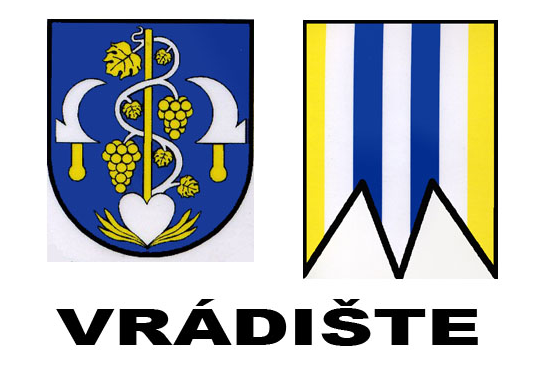 